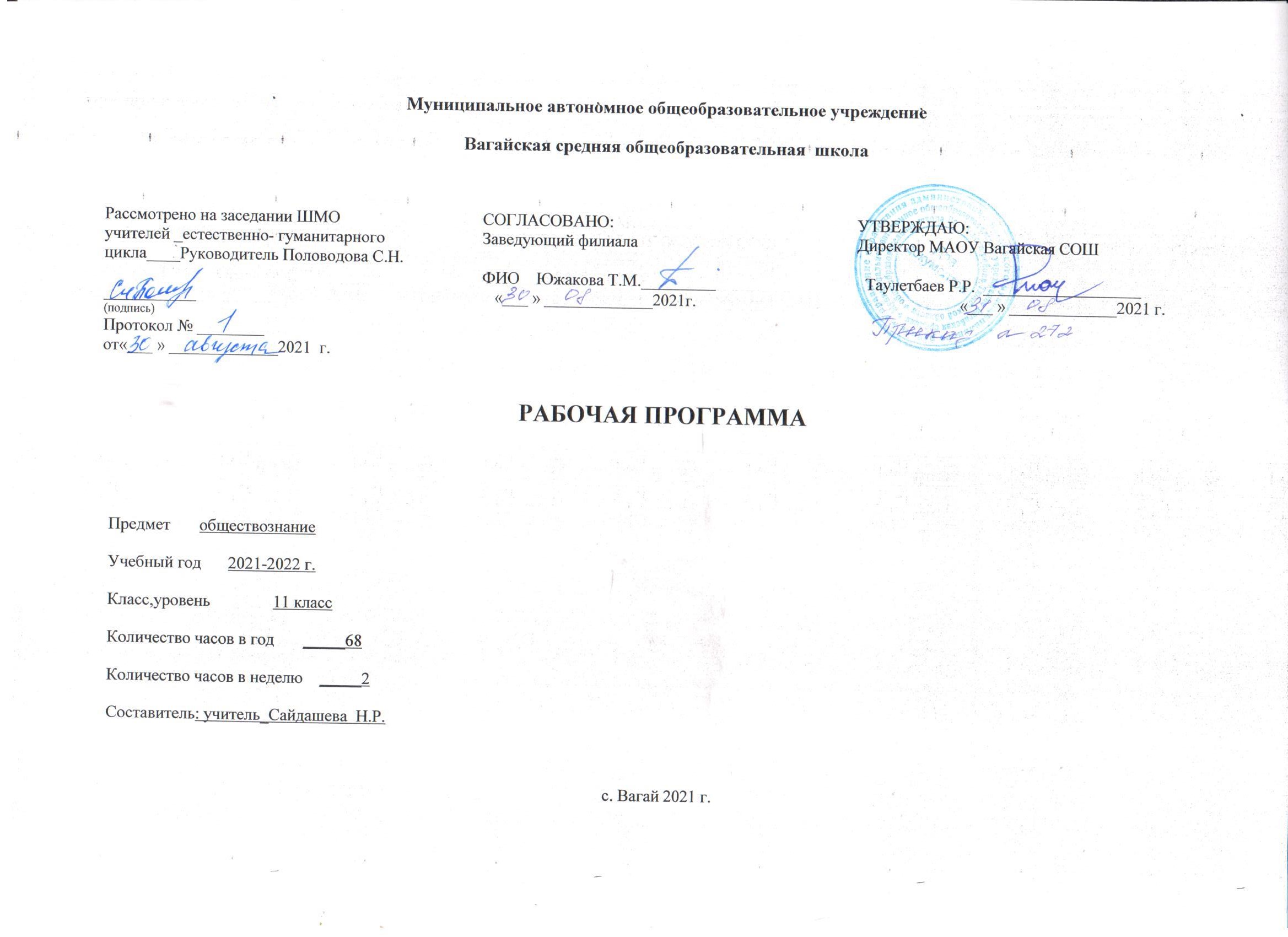                                                                                                                                                                                                                                  1Планируемые результаты освоения учебного предметаЛичностные результатыЛичностные результаты в сфере отношений, обучающихся к себе, к своему здоровью, к познанию себя:ориентация обучающихся на достижение личного счастья, реализацию позитивных жизненных перспектив, инициативность, креативность, готовность и способность к личностному самоопределению, способность ставить цели и строить жизненные планы;готовность и способность обеспечить себе и своим близким достойную жизнь в процессе самостоятельной, творческой и ответственной деятельности;готовность и способность обучающихся к отстаиванию личного достоинства, собственного мнения, готовность и способность вырабатывать собственную позицию по отношению к общественно-политическим событиям прошлого и настоящего на основе осознания, и осмысления истории, духовныхценностей и достижений нашей страны;Личностные результаты в сфере отношений, обучающихся к России как к Родине (Отечеству):российская идентичность, способность к осознанию российской идентичности в поликультурном социуме, чувство причастности к историко-культурной общности российского народа и судьбе России, патриотизм, готовность к служению Отечеству, его защите;уважение к своему народу, чувство ответственности перед Родиной, гордости за свой край, свою Родину, прошлое и настоящее многонационального народа России, уважение к государственным символам (герб, флаг, гимн);формирование уважения к русскому языку как государственному языку Российской Федерации, являющемуся основой российской идентичности и главным фактором национального самоопределения;воспитание уважения к культуре, языкам, традициям и обычаям народов, проживающих в Российской Федерации. Личностные результаты в сфере отношений, обучающихся к закону, государству и к гражданскому обществу:гражданственность, гражданская позиция активного и ответственного члена российского общества, осознающего свои конституционные права и обязанности, уважающего закон и правопорядок, осознанно принимающего традиционные национальные и общечеловеческие гуманистические и демократические ценности, готового к участию в общественной жизни;признание не отчуждаемости основных прав и свобод человека, которые принадлежат каждому от рождения, готовность к осуществлению собственных прав и свобод без нарушения прав, и свобод других лиц, готовность отстаивать собственные права и свободы человека и гражданина согласнообщепризнанным принципам и нормам международного права и в соответствии с Конституцией Российской Федерации, правовая и политическая грамотность;мировоззрение, соответствующее современному уровню развития науки и общественной практики, основанное на диалоге культур, а также различных форм общественного сознания, осознание своего места в поликультурном мире;интериоризация ценностей демократии и социальной солидарности, готовность к договорному регулированию отношений в группе или социальной организации;готовность обучающихся к конструктивному участию в принятии решений, затрагивающих их права и интересы, в том числе в различных формах общественной самоорганизации, самоуправления, общественно значимой деятельности;приверженность идеям интернационализма, дружбы, равенства, взаимопомощи народов; воспитание уважительного отношения к национальному достоинству людей, их чувствам, религиозным убеждениям;готовность обучающихся противостоять идеологии экстремизма, национализма, ксенофобии; коррупции; дискриминации по социальным, религиозным, расовым, национальным признакам и другим негативным социальным явлениям.Личностные результаты в сфере отношений, обучающихся с окружающими людьми:нравственное сознание и поведение на основе усвоения общечеловеческих ценностей, толерантного сознания и поведения в поликультурном мире, готовности и способности вести диалог с другими людьми, достигать в нем взаимопонимания, находить общие цели и сотрудничать для их достижения;принятие гуманистических ценностей, осознанное, уважительное и доброжелательное отношение к другому человеку, его мнению, мировоззрению;формирование выраженной в поведении нравственной позиции, в том числе способности к сознательному выбору добра, нравственного сознания и поведения на основе усвоения общечеловеческих ценностей и нравственных чувств (чести, долга, справедливости, милосердия и дружелюбия); Личностные результаты в сфере отношений, обучающихся к окружающему миру, живой природе, художественной культуре:мировоззрение, соответствующее современному уровню развития науки, значимости науки, готовность к научно-техническому творчеству, владениедостоверной информацией о передовых достижениях и открытиях мировой и отечественной науки, заинтересованность в научных знаниях об устройстве мира и общества;готовность и способность к образованию, в том числе самообразованию, на протяжении всей жизни; сознательное отношение к непрерывному образованию как условию успешной профессиональной и общественной деятельностиЛичностные результаты в сфере отношения обучающихся к труду, в сфере социально-экономических отношений:уважение ко всем формам собственности, готовность к защите своей собственности,осознанный выбор будущей профессии как путь и способ реализации собственных жизненных планов;готовность обучающихся к трудовой профессиональной деятельности как к возможности участия в решении личных, общественных, государственных, общенациональных проблем;потребность трудиться, уважение к труду и людям труда, трудовым достижениям, добросовестное, ответственное и творческое отношение к разным видам трудовой деятельности.Метапредметные результатыРегулятивные УУД Выпускник научится:самостоятельно определять цели, задавать параметры и критерии, по которым можно определить, что цель достигнута;оценивать возможные последствия достижения поставленной цели в деятельности, собственной жизни и жизни окружающих людей, основываясь на соображениях этики и морали;ставить и формулировать собственные задачи в образовательной деятельности и жизненных ситуациях;оценивать ресурсы, в том числе время и другие нематериальные ресурсы, необходимые для достижения поставленной цели;выбирать путь достижения цели, планировать решение поставленных задач, оптимизируя материальные и нематериальные затраты;организовывать эффективный поиск ресурсов, необходимых для достижения поставленной цели;сопоставлять полученный результат деятельности с поставленной заранее целью. Познавательные УУДВыпускник научится:искать и находить обобщенные способы решения задач, в том числе, осуществлять развернутый информационный поиск и ставить на его основе новые (учебные и познавательные) задачи;критически оценивать и интерпретировать информацию с разных позиций, распознавать и фиксировать противоречия в информационных источниках;использовать различные модельно-схематические средства для представления существенных связей и отношений, а также противоречий, выявленных в информационных источниках;находить и приводить критические аргументы в отношении действий и суждений другого; спокойно и разумно относиться к критическим замечаниям в отношении собственного суждения, рассматривать их как ресурс собственного развития;выходить за рамки учебного предмета и осуществлять целенаправленный поиск возможностей для широкого переноса средств и способов действия;выстраивать индивидуальную образовательную траекторию, учитывая ограничения со стороны других участников и ресурсные ограничения;менять и удерживать разные позиции в познавательной деятельности. Коммуникативные УУДВыпускник научится:осуществлять деловую коммуникацию как со сверстниками, так и со взрослыми (как внутри образовательной организации, так и за ее пределами), подбирать партнеров для деловой коммуникации исходя из соображений результативности взаимодействия, а не личных симпатий;при осуществлении групповой работы быть как руководителем, так и членом команды в разных ролях (генератор идей, критик, исполнитель, выступающий, эксперт и т.д.);координировать и выполнять работу в условиях реального, виртуального и комбинированного взаимодействия;развернуто, логично и точно излагать свою точку зрения с использованием адекватных (устных и письменных) языковых средств;распознавать конфликтогенные ситуации и предотвращать конфликты до их активной фазы, выстраивать деловую и образовательную коммуникацию, избегая личностных оценочных суждений.Предметные результаты в соответствии с требованиями ФГОС СООсформированность знаний об обществе как целостной развивающейся системе в единстве и взаимодействии его основных сфер и институтов;владение базовым понятийным аппаратом социальных наук;владение умениями выявлять причинно-следственные, функциональные, иерархические и другие связи социальных объектов и процессов;сформированность представлений об основных тенденциях и возможных перспективах развития мирового сообщества в глобальном мире;сформированность представлений о методах познания социальных явлений и процессов;владение умениями применять полученные знания в повседневной жизни, прогнозировать последствия принимаемых решений;сформированность навыков оценивания социальной информации, умений поиска информации в источниках различного типа для реконструкции недостающих звеньев с целью объяснения и оценки разнообразных явлений и процессов общественного развития.Предметные результатыВыпускник на базовом уровне в 11 классе научится:ЭкономикаРаскрывать взаимосвязь экономики с другими сферами жизни общества;конкретизировать примерами основные факторы производства и факторные доходы;объяснять механизм свободного ценообразования, приводить примеры действия законов спроса и предложения;оценивать влияние конкуренции и монополии на экономическую жизнь, поведение основных участников экономики;различать формы бизнеса;извлекать социальную информацию из источников различного типа о тенденциях развития современной рыночной экономики;различать экономические и бухгалтерские издержки;приводить примеры постоянных и переменных издержек производства;различать деятельность различных финансовых институтов, выделять задачи, функции и роль Центрального банка Российской Федерации в банковской системе РФ;различать формы, виды проявления инфляции, оценивать последствия инфляции для экономики в целом и для различных социальных групп;выделять объекты спроса и предложения на рынке труда, описывать механизм их взаимодействия;определять причины безработицы, различать ее виды;высказывать обоснованные суждения о направлениях государственной политики в области занятости;объяснять поведение собственника, работника, потребителя с точки зрения экономической рациональности, анализировать собственное потребительское поведение;анализировать практические ситуации, связанные с реализацией гражданами своих экономических интересов;приводить примеры участия государства в регулировании рыночной экономики;высказывать обоснованные суждения о различных направлениях экономической политики государства и ее влиянии на экономическую жизнь общества;различать важнейшие измерители экономической деятельности и показатели их роста: ВНП (валовой национальный продукт), ВВП (валовой внутренний продукт);различать и сравнивать пути достижения экономического роста. Социальные отношенияВыделять критерии социальной стратификации;анализировать социальную информацию из адаптированных источников о структуре общества и направлениях ее изменения;выделять особенности молодежи как социально-демографической группы, раскрывать на примерах социальные роли юношества;высказывать обоснованное суждение о факторах, обеспечивающих успешность самореализации молодежи в условиях современного рынка труда;выявлять причины социальных конфликтов, моделировать ситуации разрешения конфликтов;конкретизировать примерами виды социальных норм;характеризовать виды социального контроля и их социальную роль, различать санкции социального контроля;различать позитивные и негативные девиации, раскрывать на примерах последствия отклоняющегося поведения для человека и общества;определять и оценивать возможную модель собственного поведения в конкретной ситуации с точки зрения социальных норм;различать виды социальной мобильности, конкретизировать примерами;выделять причины и последствия этносоциальных конфликтов, приводить примеры способов их разрешения;характеризовать основные принципы национальной политики России на современном этапе;характеризовать социальные институты семьи и брака; раскрывать факторы, влияющие на формирование института современной семьи;характеризовать семью как социальный институт, раскрывать роль семьи в современном обществе;высказывать обоснованные суждения о факторах, влияющих на демографическую ситуацию в стране;формулировать выводы о роли религиозных организаций в жизни современного общества, объяснять сущность свободы совести, сущность и значение веротерпимости;осуществлять комплексный поиск, систематизацию социальной информации по актуальным проблемам социальной сферы, сравнивать, анализировать, делать выводы, рационально решать познавательные и проблемные задачи;оценивать собственные отношения и взаимодействие с другими людьми с позиций толерантности. ПолитикаВыделять субъектов политической деятельности и объекты политического воздействия;различать политическую власть и другие виды власти;устанавливать связи между социальными интересами, целями и методами политической деятельности;высказывать аргументированные суждения о соотношении средств и целей в политике;раскрывать роль и функции политической системы;характеризовать государство как центральный институт политической системы;различать типы политических режимов, давать оценку роли политических режимов различных типов в общественном развитии;обобщать и систематизировать информацию о сущности (ценностях, принципах, признаках, роли в общественном развитии) демократии;характеризовать демократическую избирательную систему;различать мажоритарную, пропорциональную, смешанную избирательные системы;устанавливать взаимосвязь правового государства и гражданского общества, раскрывать ценностный смысл правового государства;определять роль политической элиты и политического лидера в современном обществе;конкретизировать примерами роль политической идеологии;раскрывать на примерах функционирование различных партийных систем;формулировать суждение о значении многопартийности и идеологического плюрализма в современном обществе;оценивать роль СМИ в современной политической жизни;иллюстрировать примерами основные этапы политического процесса;различать и приводить примеры непосредственного и опосредованного политического участия, высказывать обоснованное суждение о значении участия граждан в политике.Выпускник на базовом уровне получит возможность научиться: ЭкономикаРаскрывать взаимосвязь экономики с другими сферами жизни общества;конкретизировать примерами основные факторы производства и факторные доходы;объяснять механизм свободного ценообразования, приводить примеры действия законов спроса и предложения;оценивать влияние конкуренции и монополии на экономическую жизнь, поведение основных участников экономики;различать формы бизнеса;извлекать социальную информацию из источников различного типа о тенденциях развития современной рыночной экономики;различать экономические и бухгалтерские издержки;приводить примеры постоянных и переменных издержек производства;различать деятельность различных финансовых институтов, выделять задачи, функции и роль Центрального банка Российской Федерации в банковской системе РФ;различать формы, виды проявления инфляции, оценивать последствия инфляции для экономики в целом и для различных социальных групп;выделять объекты спроса и предложения на рынке труда, описывать механизм их взаимодействия;определять причины безработицы, различать ее виды;высказывать обоснованные суждения о направлениях государственной политики в области занятости;объяснять поведение собственника, работника, потребителя с точки зрения экономической рациональности, анализировать собственное потребительское поведение;анализировать практические ситуации, связанные с реализацией гражданами своих экономических интересов;приводить примеры участия государства в регулировании рыночной экономики;высказывать обоснованные суждения о различных направлениях экономической политики государства и ее влиянии на экономическую жизнь общества;различать важнейшие измерители экономической деятельности и показатели их роста: ВНП (валовой национальный продукт), ВВП (валовой внутренний продукт);различать и сравнивать пути достижения экономического роста. Социальные отношенияВыделять критерии социальной стратификации;анализировать социальную информацию из адаптированных источников о структуре общества и направлениях ее изменения;выделять особенности молодежи как социально-демографической группы, раскрывать на примерах социальные роли юношества;высказывать обоснованное суждение о факторах, обеспечивающих успешность самореализации молодежи в условиях современного рынка труда;выявлять причины социальных конфликтов, моделировать ситуации разрешения конфликтов;конкретизировать примерами виды социальных норм;характеризовать виды социального контроля и их социальную роль, различать санкции социального контроля;различать позитивные и негативные девиации, раскрывать на примерах последствия отклоняющегося поведения для человека и общества;определять и оценивать возможную модель собственного поведения в конкретной ситуации с точки зрения социальных норм;различать виды социальной мобильности, конкретизировать примерами;выделять причины и последствия этносоциальных конфликтов, приводить примеры способов их разрешения;характеризовать основные принципы национальной политики России на современном этапе;характеризовать социальные институты семьи и брака; раскрывать факторы, влияющие на формирование института современной семьи;характеризовать семью как социальный институт, раскрывать роль семьи в современном обществе;высказывать обоснованные суждения о факторах, влияющих на демографическую ситуацию в стране;формулировать выводы о роли религиозных организаций в жизни современного общества, объяснять сущность свободы совести, сущность и значение веротерпимости;осуществлять комплексный поиск, систематизацию социальной информации по актуальным проблемам социальной сферы, сравнивать, анализировать, делать выводы, рационально решать познавательные и проблемные задачи;оценивать собственные отношения и взаимодействие с другими людьми с позиций толерантности. ПолитикаВыделять субъектов политической деятельности и объекты политического воздействия;различать политическую власть и другие виды власти;устанавливать связи между социальными интересами, целями и методами политической деятельности;высказывать аргументированные суждения о соотношении средств и целей в политике;раскрывать роль и функции политической системы;характеризовать государство как центральный институт политической системы;различать типы политических режимов, давать оценку роли политических режимов различных типов в общественном развитии;обобщать и систематизировать информацию о сущности (ценностях, принципах, признаках, роли в общественном развитии) демократии;характеризовать демократическую избирательную систему;различать мажоритарную, пропорциональную, смешанную избирательные системы;устанавливать взаимосвязь правового государства и гражданского общества, раскрывать ценностный смысл правового государства;определять роль политической элиты и политического лидера в современном обществе;конкретизировать примерами роль политической идеологии;раскрывать на примерах функционирование различных партийных систем;формулировать суждение о значении многопартийности и идеологического плюрализма в современном обществе;оценивать роль СМИ в современной политической жизни;иллюстрировать примерами основные этапы политического процесса;различать и приводить примеры непосредственного и опосредованного политического участия, высказывать обоснованное суждение о значении участия граждан в политике.Выпускник на базовом уровне получит возможность научиться: ЭкономикаВыделять и формулировать характерные особенности рыночных структур;выявлять противоречия рынка;раскрывать роль и место фондового рынка в рыночных структурах;раскрывать возможности финансирования малых и крупных фирм;обосновывать выбор форм бизнеса в конкретных ситуациях;различать источники финансирования малых и крупных предприятий;определять практическое назначение основных функций менеджмента;определять место маркетинга в деятельности организации;применять полученные знания для выполнения социальных ролей работника и производителя;оценивать свои возможности трудоустройства в условиях рынка труда;раскрывать фазы экономического цикла;высказывать аргументированные суждения о противоречивом влиянии процессов глобализации на различные стороны мирового хозяйства и национальных экономик; давать оценку противоречивым последствиям экономической глобализации;извлекать информацию из различных источников для анализа тенденций общемирового экономического развития, экономического развития России.Социальные отношенияВыделять причины социального неравенства в истории и современном обществе;высказывать обоснованное суждение о факторах, обеспечивающих успешность самореализации молодежи в современных условиях;анализировать ситуации, связанные с различными способами разрешения социальных конфликтов;выражать собственное отношение к различным способам разрешения социальных конфликтов;толерантно вести себя по отношению к людям, относящимся к различным этническим общностям и религиозным конфессиям; оценивать роль толерантности в современном мире;находить и анализировать социальную информацию о тенденциях развития семьи в современном обществе;выявлять существенные параметры демографической ситуации в России на основе анализа данных переписи населения в Российской Федерации, давать им оценку;выявлять причины и последствия отклоняющегося поведения, объяснять с опорой на имеющиеся знания способы преодоления отклоняющегося поведения;анализировать численность населения и динамику ее изменений в мире и в России. ПолитикаНаходить, анализировать информацию о формировании правового государства и гражданского общества в Российской Федерации, выделять проблемы;выделять основные этапы избирательной кампании;в перспективе осознанно участвовать в избирательных кампаниях;отбирать и систематизировать информацию СМИ о функциях и значении местного самоуправления;самостоятельно давать аргументированную оценку личных качеств и деятельности политических лидеров;характеризовать особенности политического процесса в России;анализировать основные тенденции современного политического процесса.Содержание учебного предмета Раздел 1.Человек и экономика. (27 ч)Экономика: наука и хозяйство-2ч. Что изучает экономика. Микроэкономика и макроэкономика. Обмен и производительность. Измерители экономической деятельности (ВНП, ВВП).Экономика и экономическая наука. Спрос и предложениеЭкономический рост и развитие-2ч. Понятие экономического роста. Факторы экономического роста. Экстенсивный и интенсивный рост. Экономическое развитие.	Понятие ВВП. Экономический рост и развитие. Экономические циклы Факторы производства и факторные доходы.Экономический рост и развитие. Практическая работа-1ч. Решение практических, тестовых заданийРыночные отношения в экономике-2ч. Рынок и его роль в экономической жизни. Предложение. Рыночная структура и инфраструктура. Фондовый рынок. Ценные бумаги, акции, облигации. Конкуренция и монополия. Современный рынок. Становление рыночной экономики в России. Рыночные структуры. Политика защиты конкуренции и антимонопольное законодательствоФирмы в экономике -3ч. Факторы производства и факторные доходы. Предпринимательские способности, капитал, земля, рента, труд, прибыль. Экономические и бухгалтерские издержки и прибыль. Внутренние и внешние издержки. Экономическая прибыль. Бухгалтерская прибыль. Постоянные и переменные издержки производства. Налоги. Экономические и бухгалтерские издержки и прибыль. Постоянные и переменные затратыПравовые основы предпринимательской деятельности-2ч. Предпринимательство. Предпринимательские правоотношения. Организационно-правовые формы предпринимательства. Как открыть свое дело.Слагаемы успеха в бизнесе-2ч. Источники финансирования бизнеса. Основные принципы менеджмента. Основы маркетинга.Экономика и государство-2ч. Экономические функции государства. Какой инструмент регулирования экономики выбрать. Денежно-кредитная политика. Бюджетно-налоговая политика. Роль государства в экономике. Общественные блага. Внешние эффекты. Налоги, уплачиваемые предприятиями. Государственный бюджет. Государственный долг. Основы денежной и бюджетной политики государства.Финансы в экономике-2ч. Финансы. Банковская система. Другие финансовые институты. Инфляция: виды, причины, последствия. Основные источники финансирования бизнеса. Акции, облигации и другие ценные бумаги. Фондовый рынок. Основные принципы менеджмента. Основы маркетинга. Банковская система. Финансовые институты. Виды, причины и последствия инфляцииЗанятость и безработица-2ч. Рынок труда. Заработная плата. Безработица. Причины и виды безработицы. Занятость. Государственная политика в области занятости.Мировая экономика-2ч. Мировая экономика и международная торговля. Государственная политика в области международной торговли. Тарифные и нетарифные методырегулирования. Глобальные проблемы экономики. Мировая экономика. Государственная политика в области международной торговли. Глобальные экономические проблемы. Особенности современной экономики России. Экономическая политика Российской Федерации.Человек в системе экономических отношений-2ч. Рациональное поведение производителя и потребителя. Факторы, влияющие на производительность труда. Способы увеличения объема производимой продукции при имеющихся ограниченных ресурсах. Рациональное экономическое поведение собственника, работника, потребителя, семьянина, гражданина. Контрольная работа «Человек и экономика»-1чПовторение и обобщение по теме «Человек и экономика»-2чРаздел II . Проблемы социально-политической и духовной жизни. (15 ч.)Свобода в деятельности человека-2ч. «Свобода есть осознанная необходимость». Свобода и ответственность. Человек несет всю тяжесть мира на своих плечах. Что такое свободное общество.Общественное сознание-2ч. Сущность и особенности общественного сознания. Структура общественного сознания. Общественная психология и идеология. Индивидуальное и общественное сознание.Политическое сознание-2ч. Обыденное и теоретическое сознание. Что такое идеология. Современные политические идеологии. Консервативная, социалистическая, коммунистическая, социал-демократическая идеологии, идеология фашизма. Роль идеологии в политической жизни. Политическая психология. СМИ и политическое сознание.Политическое поведение-2ч. Многообразие форм политического поведения. Политический терроризм. Регулирование политического поведения. Политическая психология и политическое поведениеПолитическая элита и политическое лидерство-2ч. Политическая элита. Политическое лидерство. Роль политического лидера. Типы лидерства. Политическая элита, особенности ее формирования в современной России. Политическое лидерствоДемографическая ситуация в современной России-2ч. Тенденции развития семьи в современной России. Проблема неполных семей. Современная демографическая ситуация в РФ.Религиозные объединения и организации в РФ-2ч. Религиозные объединения. Права религиозных организаций. Проблема поддержания межрелигиозного мира.Повторение и обобщение «Проблемы социально-экономической и духовной жизни»-1ч Раздел III. Человек и закон. (22 ч.)Современные подходы к пониманию права-2ч. Нормативный подход к праву. Естественное право: от идеи к юридической реальности. Взаимосвязь естественного и позитивногоправа. Законотворческий процесс в РФ.Право в системе социальных норм. Система российского права. Законотворческий процесс в Российской Федерации.Гражданин Российской Федераци-2ч. Гражданство РФ. Права и обязанности гражданина РФ. Воинская обязанность. Альтернативная гражданская служба. Права и обязанности налогоплательщика. Законодательство Российской Федерации о выборах. Воинская обязанность, альтернативная гражданская службаЭкологическое право-2ч. Общая характеристика экологического права. Право человека на благоприятную окружающую среду. Способы защиты экологических прав. Экологические правонарушения. Право на благоприятную окружающую среду и способы его защитыГражданское право-2ч. Субъекты гражданского права. Организационно-правовые формы и правовой режим предпринимательской деятельности. Имущественные права. Право на интеллектуальную собственность. Наследование. Неимущественные права: честь, достоинство, имя. Способы защиты имущественных и личных неимущественных отношений.Гражданская дееспособность. Объект гражданских правоотношений. Содержание гражданского правоотношений. Элементы гражданских правоотношений.Семейное право-2ч. Семейное право. Правовая связь членов семьи. Порядок и условия заключения и расторжения брака. Правовое регулирование отношений супругов.Вступление в брак и расторжение брака. Права и обязанности супругов. Права и обязанности детей и родителей. Воспитание детей, оставшихся без попечения родителей. Семья и брак. Проблема неполных семей. Современная демографическая ситуация в Российской Федерации.Правовое регулирование занятости и трудоустройства-2ч. Трудовые правоотношения. Правила приема в образовательные учреждения профессионального образования. Порядок оказания платных образовательных услуг. Занятость и трудоустройство. Порядок приема на работу, заключения и расторжения трудового договора. Правовые основы социальной защиты и социального обеспеченияПорядок приема на работу. Занятость населения. Социальная защита и социальное обеспечение. Профессиональное образование.Процессуальное право: гражданский и арбитражный процесс-2ч. Процессуальное право. Споры, порядок их рассмотрения. Основные правила и принципы гражданского процесса. Система права – материальное, процессуальное. Основные принципы гражданского процесса. Участники гражданского процесса. Прохождение дела в суде. Арбитражный процесс.Исполнение судебных решений.Процессуальное право: уголовный процесс-2ч. Основные принципы и участники процесса. Меры процессуального принуждения. Досудебное производство. Судебное производство. Суд присяжных заседателей. Особенности уголовного процесса.Процессуальное право: административная юрисдикция, конституционное судопроизводство-2ч. Административная юрисдикция и субъекты административной юрисдикции. КоАП РФ. Административные наказания. Особенности административной юрисдикции. Конституционное судопроизводство. Право на обращение в Конституционный Суд РФ. СтадииКонституционного судопроизводства.Международная защита прав человека-2ч. Защита прав и свобод человека средствами ООН. Комитет по правам человека. Европейская система защиты прав человека. Организация по безопасности и сотрудничеству в Европе (ОБСЕ) Проблема отмены смертной казни. Международные преступления и правонарушения. Полномочия Международного уголовного суда. Перспективы развития механизмов международной защиты прав и свобод человека. Международная защита прав человека в условиях мирного и военного времени.Взгляд в будущее-2ч. Общество и человек. Перед лицом угроз и вызовов XXI века. Экологические проблемы. Угроза термоядерной войны. Международный терроризм. Преодоление экономической отсталости, бедности и нищеты стран « третьего мира». Социально-демографические проблемы. Наркомания и наркобизнес. Отставание с разработкой методов лечения и профилактики наиболее опасных болезней. Проблема предотвращения опасных последствий научно-технического прогресса, использования его результатов во вред человечеству.Опасность масштабных аварий в промышленности, энергетике, на транспорте. Угрозы культуре, духовному развитию в человеке. Возможная альтернатива. Постиндустриальное (информационное) общество.Повторение – 2 часаИтоговое повторение по курсу «Обществознания»-1чИтоговая контрольная работа по теме: «Основные сферы жизни общества»1ч                                                                                                3.Тематическое планирование с учётом рабочей программы воспитанияс указанием количества часов, отводимых на изучение каждой темыКлючевые воспитательные задачи1.Воспитание уважительного отношения к национальному достоинству людей, их чувствам , религиозным убеждениям.     2.Воспитание общероссийской идентичности, гражданской ответственности, правового самосознания, толерантности, приверженности гуманистическим и демократическим ценностям, закрепленным в Конституции Российской Федерации.1.Тематическое планирование с указанием количества часов, отводимых на освоение каждой темы№ урокаРаздел учебного курса, тема урока.Кол-во часовДата проведенияДата проведенияМодуль воспитательной программы«Школьный урок»№ урокаРаздел учебного курса, тема урока.Кол-во часовПланируемаяФактическаяРаздел I. Человек и экономика (27 часов)Раздел I. Человек и экономика (27 часов)Раздел I. Человек и экономика (27 часов)Раздел I. Человек и экономика (27 часов)Раздел I. Человек и экономика (27 часов)1-2Экономика: наука и хозяйство203.09.202108.09.20213-4Экономический рост и развитие210.09.202115.09.20215Экономический рост и развитие. Практическая работа117.09.20216-7Рыночные отношения в экономике222.09.202124.09.20218-10Фирма в экономике329.09.202101.10.202106.10.202111-12Правовые основы предпринимательской деятельности208.10.202113.10.202113-14Слагаемые успеха в бизнесе215.10.202120.10.202115-16Экономика и государство227.10.202129.10.202117-18Финансы в экономике210.11.202112.11.202119-20Занятость и безработица217.11.202119.11.202121-22Мировая экономика224.11.202126.11.202123-24Человек в мире экономических отношений201.12.202103.12.202125Контрольная работа «Человек и экономика»108.12.202126-27Повторение и обобщение по теме «Человек и экономика»210.12.202115.12.2021Мероприятия,посвященные Году науки и технологийРаздел II. . Проблемы социально-экономической и духовной жизни (15 ч)Раздел II. . Проблемы социально-экономической и духовной жизни (15 ч)Раздел II. . Проблемы социально-экономической и духовной жизни (15 ч)Раздел II. . Проблемы социально-экономической и духовной жизни (15 ч)Раздел II. . Проблемы социально-экономической и духовной жизни (15 ч)28-29Свобода в деятельности человека217.12.202122.12.202130-31Общественное сознание224.12.202112.01.202232-33Политическое сознание214.01.202219.01.202234-35Политическое поведение221.01.202226.01.202236-37Политическая элита и политическое лидерство228.01.202202.02.202238-39Демографическая ситуация в современной Российской Федерации204.02.202209.02.202240-41Религиозные объединения и организации в Российской Федерации211.02.202216.02.202242Повторение и обобщение «Проблемы социально-экономической и духовной жизни»118.02.2022Проект по духовно- нравственному воспитанию«Уроки для души»Раздел III . Человек и закон (22 ч)Раздел III . Человек и закон (22 ч)Раздел III . Человек и закон (22 ч)Раздел III . Человек и закон (22 ч)Раздел III . Человек и закон (22 ч)43-44Современные подходы к пониманию права.225.02.202202.03.202245-46Гражданин Российской Федерации204.03.202209.03.202247-48Экологическое право211.03.202216.03.202249-50Гражданское право218.03.202223.03.2022Деловая игра «Школа самоуправления»,посвященная Дню местного самоуправления51-52Семейное право225.03.202206.04.202253-54Правовое регулирование занятости и трудоустройство208.04.202213.04.202255-56Процессуальное право: гражданский и арбитражный процесс215.04.202220.04.202257-58Процессуальное право: уголовный процесс222.04.202227.04.202259-60Процессуальное право: административная юрисдикция, конституционноесудопроизводство229.04.202104.05.202261-62Международная защита прав человека206.05.2022Патриотический проект«Никто не забыт и ничто не забыто!», посвященный Дню Победы63-64Взгляд в будущее211.05.202213.05.2022Итоговое повторение-4 ч.Итоговое повторение-4 ч.Итоговое повторение-4 ч.Итоговое повторение-4 ч.Итоговое повторение-4 ч.65Итоговое повторение по курсу «Обществознания»118.05.202266Итоговая контрольная работа по теме: « Основные сферы жизни общества»120.05.2022